AGENDA OCTUBRECATASTRO01-oct-18Organización y limpieza.02-oct-18Organización de los libros de anotaciones catastrales; asesoría en trámites.03-oct-18Limpieza y organización del mueble de archivo.04-oct-18Continuación de la organización del archivo, asesoría en trámites.05-oct-18Organización de archivos, asesoría en trámites.06-cot-18Organización de archivos.07-oct-18Organización de archivos y asesoría en trámites.08-oct-18Organización de archivos y asesoría en trámites.09-oct-18Organización de archivo, cobro de un recibo impuesto predial y una constancia de no existencia.10-oct-18Organización de archivo y asesoría en trámites.11-oct-18Asesoría en trámites, cobro de un recibo impuesto predial.12-oct-18Organización y limpieza de archivo; y asesoría en trámites.13-oct-18Organización de archivo, asesoría en trámites.14-oct-18Asesoría en trámites.15-oct-18Cobro de impuesto de transmisión patrimonial; asesoría en trámites.16-oct-18Asesoría en trámites.17-oct-18Asesoría en trámites, cobro de certificado de no adeudo.18-oct-18Asesoría en trámites, cobro de 4 certificados de no adeudo y dos recibos de  impuesto de transmisión patrimonial.19-oct-18Asesoría en trámites, autorización de avalúo.20-oct-18Asesoría en trámites.21-oct-18Asesoría en trámites.22-0ct-18Asesoría en trámites.23-oct-18Asesoría en trámites.24-oct-18Asesoría en trámites, cobro de un recibo impuesto predial.25-oct-18Asesoría en trámites.26-oct-18Asesoría en trámites, cobro de un certificado de no adeudo.27-octAsesoría en trámites.28-oct-18Asesoría en trámites.29-oct-18Asesoría en trámites, 2 autorizaciones de avalúo y un certificado de no adeudo.30-oct-18Asesoría en trámites, cobro de recibo de impuesto predial        y dos recibos de impuestos de transmisión patrimonial.31-oct-18Asesoría en trámites.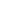 